Erinç Büyükaşık, 26-27 Ağustos 2022Behlül Ablak, 27-28 Ağustos 2022H. İhsan Sönmez, 28 Ağustos 2022Kalgayhan Dönmez, 28 Ağustos 2022Fatma Cemre, 29-30-31 Ağustos 2022Kamber Değirmenci, 30 Ağustos 2022Rahime Henden, 30 Ağustos 2022Nuray Gök Aksamaz, 30 Ağustos 2022Tanseli Polikar, 1 Eylül 2022Fatma Başural, 1 Eylül 2022Ümit Öztürk, 1 Eylül 2022Sibel Karabulut, 1 Eylül 2022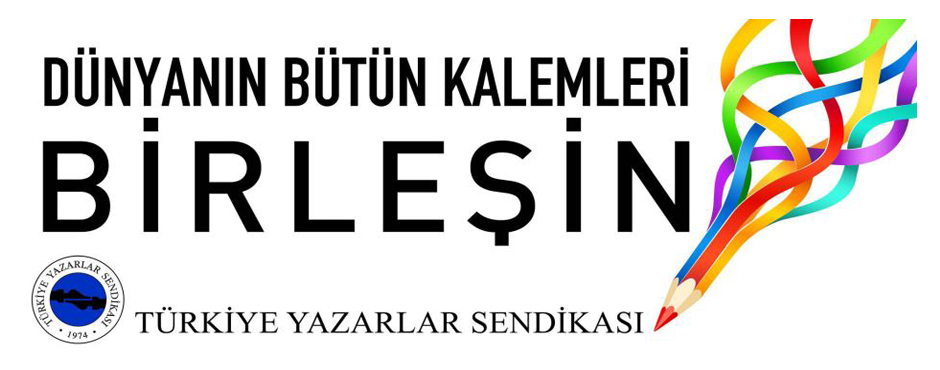 1 eylül dünya barış günü, BARIŞ ŞİİRLERİ DİNLETİSİ, SAAT: 19.00-20.00Sunan: Nuray Gök Aksamaz                                 Şiirlerle katılan şair ve yazarlar:Açılış konuşması: Adnan Özyalçıner                             Bilal Kayabay                          Erinç BüyükaşıkFatma Başural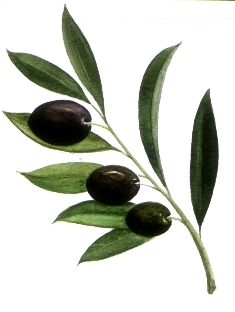 İsmail AfacanKalgayhan DönmezKamber DeğirmenciRahime HendenÜmit ÖztürkVolkan Hacıoğlu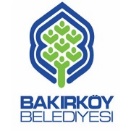 Yunus Karakoyun